ALCALDIA MUNICIPAL DE USULUTÁN La municipalidad y el CBI 10 de mayo te invitan a que te unas a la Jornada Artística Nacional, que está promoviendo aldeas infantiles SOS, que tiene como principal propósito, promover la participación de niñas, niños, adolescentes, jóvenes y sus familias, a través de la expresión de sus talentos y creatividad artística, donde podrán contarnos como están viviendo la cuarentena por COVID-19, como se ponen en práctica la resiliencia, los factores de protección, y otros valores familiares, que favorecen los entornos de protección y como a través de ese conjunto de buenas prácticas familiares, están haciendo de esta cuarentena una experiencia inolvidable.Entra al Link y Inscríbete.
https://aldeassossv.wixsite.com/jornadaartisticasosFecha de ejecución: 14 de julio 2020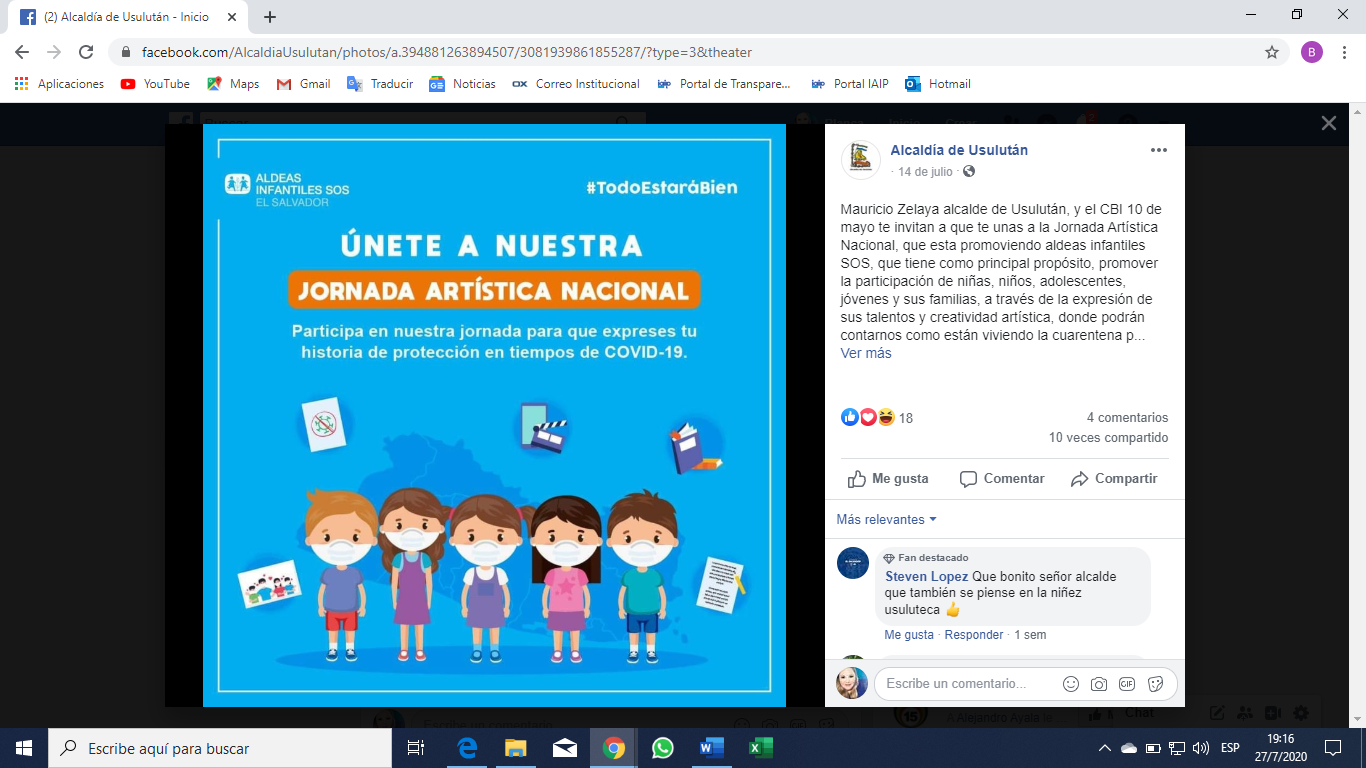 